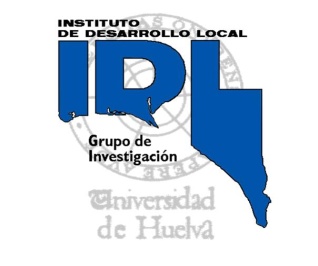 Máster Oficial en Turismo:Dirección de Empresas TurísticasCurso 2012-2013Planificación y Gestión Medioambiental de Recursos TurísticosJuan Antonio Márquez Domínguez Fco. Javier García DelgadoPlanificación y Gestión Medioambiental del TurismoJuan Antonio Márquez Domínguez 1-Desarrollo Insostenible Cambio climático. Amenazas2.Turismo sostenible. Gestión medioambiental. 3.Planificación estratégica y desarrollo turístico. 1-Desarrollo Insostenible Cambio climático. AmenazasEl Crecimiento demográfico y recursos disponibles El deterioro del agua como elemento fundamental de la vida.La erosión de los suelos como sustento de la productividadEl cambio climático y las dudas sobre el futuro de la humanidad Herramienta: Huella ecológicaDiscusión: Manglares de Cartagena de Indias2.Turismo sostenible. Gestión medioambiental. Desarrollo sostenible. Turismo de calidadCategorías del turismo sostenibleTurismo rural y desarrollo localBuenas prácticas en la gestión de la actividad turísticaHerramienta: Impactos ambientalesDiscusión: Salinas y espacios naturales en Guerande3.Planificación y desarrollo turístico. El consumo de espacio finito. El urbanismoPlanificación estratégica. Gijón, Marbella…Sobre el Plan de Turismo España 2020El plan General de Turismo de Andalucía 2008-2011Agendas locales 21.Otras planificaciones estratégicas. Herramienta: Carga turística Discusión: Los museos de Allariz Recursos, instrumentos y puesta en valor del turismo en la Planificación y Ordenación del territorioFco. Javier García Delgado-Patrimonio, recursos y productos turísticos-Instrumentos para el estudio: Inventario de recursos turísticos-Fuentes de información turística-Plasmación empresarial: Itinerarios turísticos, elaboración de información /documentación turísticas-Planificación y ordenación del territorio (sostenibilidad)